Agenda MR-overleg 13 december 2018 MR OBS Waterland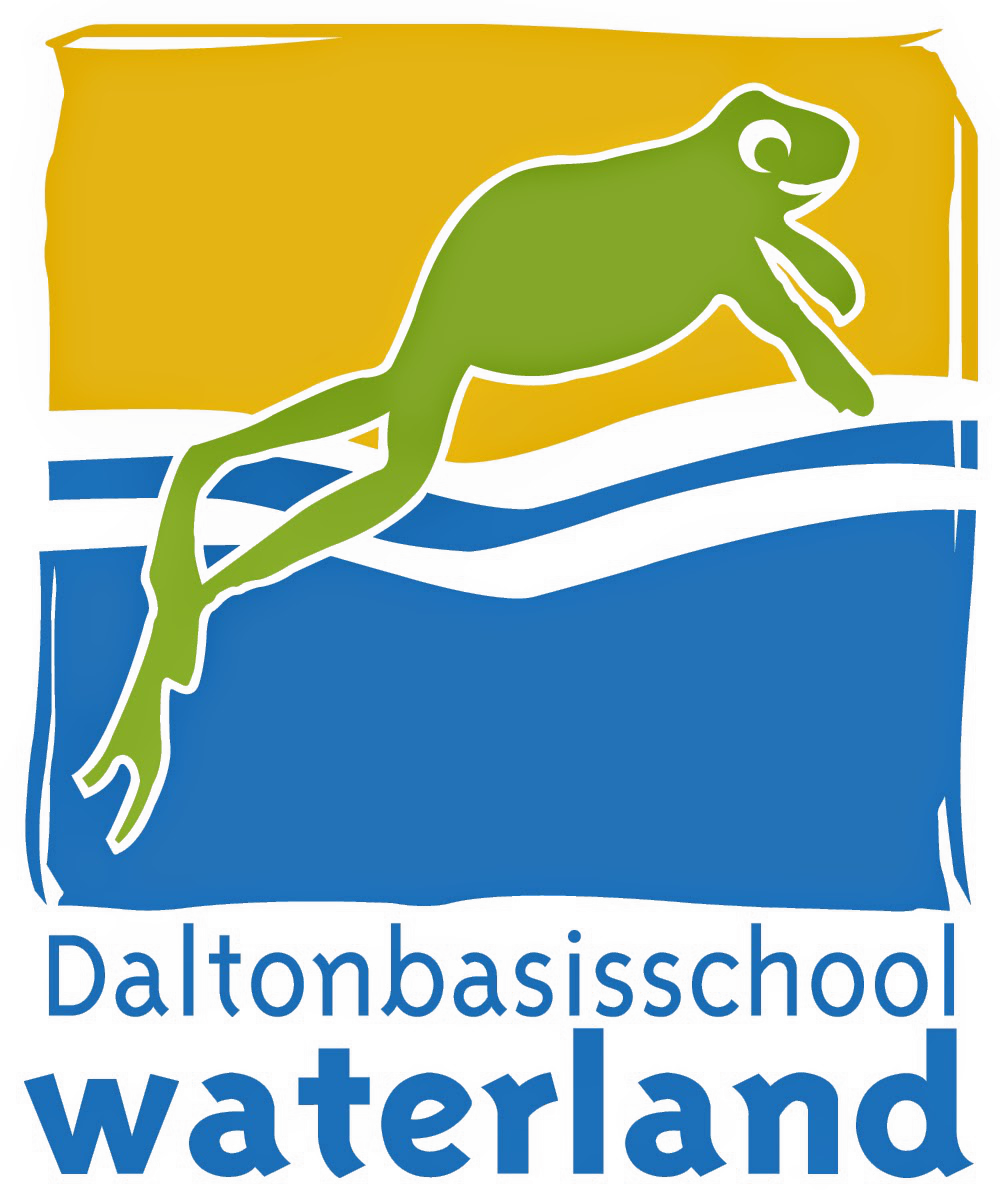 Datum	:	13 december 2018Tijd	:	19:30-21.00 uurLocatie	:	OBS Waterland, Den HaagNotulen	:	MarjonOpeningMededelingenPersonele ontwikkelingenExtra schoolplanavondDeelname aan samenwerkingsverbanden Viersprong en Qind-scholenExpats leerlingen – mogelijk actief op gaan wervenStatus 0-groepBegrotingTerugkoppeling MR start vergadering Ingekomen stukken en mededelingenGoedkeuring notulen en actielijst doorlopenStand van zaken (indien er iets te melden is)GMR ORLR W.v.t.t.k & RondvraagWaterlandjournaalSluiting